МИНОБРНАУКИ РОССИИ АСТРАХАНСКИЙ ГОСУДАРСТВЕННЫЙ УНИВЕРСИТЕТ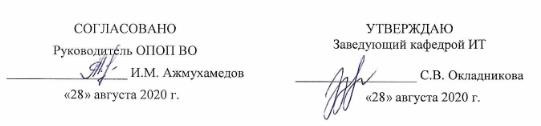 РАБОЧАЯ ПРОГРАММА ДИСЦИПЛИНЫСТРУКТУРА И АЛГОРИТМЫ ИНФОРМАЦИОННО-ИЗМЕРИТЕЛЬНЫХ И УПРАВЛЯЮЩИХ СИСТЕМАстрахань – 20201. ЦЕЛИ И ЗАДАЧИ ОСВОЕНИЯ ДИСЦИПЛИНЫЦелями освоения дисциплины (модуля) «Структура и алгоритмы информационно- измерительных и управляющих систем» являются формирование знаний в области структуры и алгоритмов информационно-измерительных и управляющих системЗадачи освоения дисциплины (модуля):сформировать у аспирантов общее представление о принципах построения и структурах автоматизированных средств измерений и контроля информационно-измерительных и управляющих систем;ознакомить с основными стандартами в области информационно-измерительных и управляющих систем;сформировать навыки применения современных методов и средств измерения параметров и характеристик цепей и сигналов информационно-измерительных и управляющих систем;научить аспирантов на практике применять базовые методы расчета и проектирования элементов информационно-измерительных и управляющих систем (ИИУС);подготовить аспирантов к применению полученных знаний при проведении научных исследований.2 МЕСТО ДИСЦИПЛИНЕВСТРУКТУРЕ ОПОПУчебная дисциплина (модуль) «Структура и алгоритмы информационно-измерительных и управляющих систем» относится к вариативной частиДля изучения данной учебной дисциплины (модуля) необходимы следующие знания, умения и навыки, формируемые предшествующими дисциплинами:Для успешного освоения данной дисциплины аспиранту необходимы знания и навыки в области метрологии, стандартизация и сертификация, основ САПР средств измерений, полученных аспирантами при обучении на программах высшего обучения, а также знания по дисциплинам:Основы теории построения информационно-измерительных и управляющих систем.Датчики для информационно-измерительных и управляющих систем.Знания:основы теории построения информационно-измерительных и управляющих системклассификацию компонентов микросистемной техники (датчиков и МЭМС);базовые конструкции и основные технические характеристики элементов ИИУС. Умения:разрабатывать новые методы и технические средства контроля и испытания образцов информационно-измерительных и управляющих систем;рассчитывать и проектировать варианты топологии и конструкции чувствительных элементов ИИУС.делать постановку задач расчетов, математического и физического моделирования при проектировании элементов ИИУС, уметь применять компьютерные технологии с использованием пакетов прикладных программ;Навыки:работы с оборудованием;приемами разработки новых принципов построения и технических решений ИИУС и их элементов;методами	и	методиками	исследования	возможных	путей	совершенствования существующих и создания новых элементов ИИУС;способами улучшения их технических и эксплуатационных характеристик.Эффективное освоение дисциплины предполагает владение фундаментальными методами высшей математики и физики, а также подготовку аспирантов в области владения информационно-коммуникационными технологиями.Перечень последующих учебных дисциплин, для которых необходимы знания, умения и навыки, формируемые данной учебной дисциплиной:Знания, умения и навыки, формируемые данной учебной дисциплиной необходимы для научно- исследовательской деятельности аспиранта, подготовке к сдаче кандидатского экзамена по дисциплине «Информационно-измерительные и управляющие системы» и написания научной квалификационной работы.КОМПЕТЕНЦИИ ОБУЧАЮЩЕГОСЯ, ФОРМИРУЕМЫЕ В РЕЗУЛЬТАТЕ ОСВОЕНИЯ ДИСЦИПЛИНЫ (МОДУЛЯ)Процесс изучения дисциплины направлен на формирование элементов следующих компетенций в соответствии с ФГОС ВО и ОПОП ВО по данному направлению подготовки (специальности):а) профессиональных (ПК):способность разрабатывать методы и системы программного и информационного обеспечения процессов отработки и испытаний образцов ИИиУС, а также методы анализа технического состояния, диагностики и идентификации ИИиУС (ПК-2);способность обобщать отечественный и зарубежный опыт в области перспективных ИИиУС, систем их контроля, испытаний и метрологического обеспечения (ПК-3).Таблица 1. Декомпозиция результатов обученияСТРУКТУРА И СОДЕРЖАНИЕ ДИСЦИПЛИНЫ (МОДУЛЯ)Общая трудоемкость дисциплины составляет 4 зачетные единицы, 144 академических часов. На контактную работу обучающихся с преподавателем (по видам учебных занятий) – 24 часа и на самостоятельную работу обучающихся – 120 часов.Таблица 2. Структура и содержание дисциплины (модуля)Условные обозначения:Л – занятия лекционного типа; ПЗ – практические занятия, ЛР – лабораторные работы.Таблица 3. Матрица соотнесения тем/разделов учебной дисциплины/модуля и формируемых в них компетенцийСодержание дисциплиныТема 1. Виды ИИУС и их основные характеристики, структура и алгоритмы функционированияИзмерительные системы (ИС) независимых входных величин. Многоточечные и мультиплицированные ИС. Сканирующие системы для расшифровки графиков. Голографические ИС. Многомерные и аппроксимирующие ИС. Статистические измерительные системы. Измерения статистических характеристик случайных процессов. Системы для измерения законов распределения вероятностей. Корреляционные и спектральные ИИУС.Тема 2. Обзор методов анализа и синтеза микропроцессорных информационных системТеоретические основы систем автоматического контроля (САК). Функции и основные виды САК. Выбор контролируемых величин и областей их состояния. Ошибки контроля. Объем выборки при контроле системы автоматического допускового контроля. Формирование норм и сравнение уставок с контролируемыми величинами. САК параллельного и последовательного действия и алгоритмы их работы. Системы технической диагностики. Распознающие системы. Системы технической диагностики и их показатели. Методы оптимизации проверочных программ. Выбор контролируемых параметров для локализации неисправности ИИУС. Принципы построения систем диагностирования. Методы диагностирования.Тема 3. Программное обеспечение ИИУСТелеизмерительные системы (ТИС). Особенности и основные характеристики ТИС. Линии связи. Разделение сигналов в ТИС. Аналоговые, цифровые и адаптивные ТИС.Тема 4. Системы автоматического управленияСистемы автоматического управления. Основные принципы управления. Структура процессов управления. Объект управления. Линейные и нелинейные системы управления. Непрерывные и дискретные системы управления. Самонастраивающиеся системы управления.ПЕРЕЧЕНЬ УЧЕБНО-МЕТОДИЧЕСКОГО ОБЕСПЕЧЕНИЯ ДЛЯ САМОСТОЯТЕЛЬНОЙ РАБОТЫ ОБУЧАЮЩИХСЯУказания по организации и проведению лекционных, практических (семинарских) и лабораторных занятий с перечнем учебно-методического обеспеченияУчебная деятельность аспиранта в процессе изучения строится из контактных форм работы с преподавателем (аудиторные занятия, зачет) и самостоятельной работы.Для успешного освоения дисциплины является обязательным посещение всех занятий, выполнение задания на творческий проект и иных форм самостоятельной работы, которые назначаются преподавателем.Указания для обучающихся по освоению дисциплины (модулю)Самостоятельная работа является одним из основных видов учебной работы и предполагает изучение вопросов, не вошедших в основной план практических занятий. Задания из раздела«Самостоятельная работа» выполняются по рекомендации преподавателя. Контроль за выполнением заданий осуществляется на практических занятиях фронтально. Для выполнения заданий используются рекомендованные учебные издания, и Интернет-ресурсы из раздела учебно-методическое и информационное обеспечение дисциплины.Таблица 4. Содержание самостоятельной работы обучающихсяВиды и формы письменных работ, предусмотренных при освоении дисциплины, выполняемые обучающимися самостоятельно – реферат.Задания для самостоятельной работы:Подготовка тезисов, статьи и выступления на заданную тему; работа с Интернет-сайтами (поиск журналов, рекомендованных ВАК, по специальности).Составление реферата на заданную тему; тренинг устного выступления на заданную тему.Правила оформления текста пояснительной записки рефератаНа титульном листе прописываются: название университета, факультета, кафедры, название дисциплины, темы реферата, Ф.И.О. аспиранта, номер группы, Ф.И.О. преподавателя и оставляется место для проставления оценки и подписи преподавателя . Внизу пишется городи год написания.Текстовая частьИзложение текста и оформление работы следует выполнять в соответствии с требованиями.Текст ПЗ оформляется на одной стороне листа формата А4.Основной текст набирается шрифтом TimesNewRoman 12, с выравниванием по ширине, абзацный отступ должен быть одинаковым по всему тексту и равен 1,25 см; строки разделяются полуторным интервалом.Поля страницы: верхнее -2,5см, нижнее – 2,5 см, левое – 3,5 см, правое – 1,0 см.Структурные элементы пояснительной записки СОДЕРЖАНИЕ, ВВЕДЕНИЕ, ЗАКЛЮЧЕНИЕ, СПИСОК ИСПОЛЬЗОВАННЫХ ИСТОЧНИКОВ, ПРИЛОЖЕНИЕдолжны начинаться с нового листа.Их заголовки оформляются прописными буквами, шрифтом 14 Ж, располагаются в середине строки без точки в конце. Дополнительный интервал после заголовка - 12 пт.Основную часть работы разделяют на разделы, подразделы и, при необходимости, на пункты.Каждый раздел необходимо начинать с нового листа. Разделы нумеруют арабскими цифрами в пределах всего текста. После номера и в конце заголовка раздела точка не ставится.Если заголовок состоит из двух предложений, их разделяют точкой. Переносы слов в заголовках не допускаются.Заголовки разделов оформляются с прописной буквы, шрифтом 14 Ж, с абзацного отступа 1,25 см. Дополнительный интервал после заголовка - 6 пт.(Если заголовок раздела занимает две и большее число строк, то интервал между этими строками – полуторным).Подразделы нумеруются в пределах каждого раздела. Номер подраздела состоит из номера раздела и порядкового номера подраздела, разделенных точкой. После номера подраздела точку не ставят.Заголовки подразделов печатаются с абзацного отступа, с прописной буквы шрифтом 12 Ж, без точки в конце заголовка.Дополнительный интервал перед заголовком подраздела – 6 пт, после заголовка - 6 пт.Пункты нумеруются в пределах каждого подраздела. Номер пункта состоит из номеров раздела, подраздела и пункта, разделенных точкой. После номера пункта точку не ставят.Нельзя писать заголовок в конце страницы, если на ней не умещаются, по крайней мере, две строки текста, идущего за заголовком.Пример оформления заголовков текста:Разработка аппаратных средствТехнические характеристикиВ пояснительной записке после титульного листа помещается лист СОДЕРЖАНИЕ, в котором указываются номера и наименования разделов, подразделов и приложений ТД с указанием номеров страниц, где они начинаются.Разделы, подразделы   записываются   в   содержании   в   точном   соответствии   с   ихнаименованиями без сокращений строчными буквами кроме первой прописной.ПеречисленияВ тексте пояснительной записки перечисления производятся с абзацного отступа, каждое с новой строки с дефисом.Примеры написания:текст пояснительной записки (ПЗ) (с рисунками, таблицами и т. п.);приложения;перечень терминов;перечень сокращений;перечень литературы.При необходимости ссылки в тексте отчета на один из элементов перечисления вместо дефиса ставятся строчные буквы в порядке русского алфавита, начиная с буквы а (за исключением букв з, й, о, ч, ъ, ы, ь).Для дальнейшей детализации перечислений необходимо использовать арабские цифры, после которых ставится скобка, а запись производится с абзацного отступа, как показано в примере.При необходимости дальнейшей детализации перечислений используются арабские цифры и строчные буквы русского алфавита, после которых ставятся скобки:а)…;б)…;1)…;2)…;в).Примеры написания:текст пояснительной записки (ПЗ) (с рисунками, таблицами и т. п.);приложения;перечень терминов;перечень сокращений;перечень литературы. Примеры написания:а) текст пояснительной записки (ПЗ) (с рисунками, таблицами и т. п.); б) приложения;в) перечень терминов;г) перечень сокращений; д) перечень литературы.Сокращения словСокращение слов в тексте, как правило, не допускается. Исключение составляют сокращения, общепринятые в русском языке: т. е. (то есть), и т. п. (и тому подобное), и т. д. (и так далее), и др. (и другие).При необходимости применения специфических терминов или сокращений нужно дать их разъяснение при первом упоминании. Например «…создание систем автоматического проектирования (САПР)». В последующем тексте принятые сокращения пишутся без скобок.ФормулыСоставной частью текста пояснительной записки являются математические формулы и соотношения. Формулы создаются в редакторе формул.Формулы располагают в середине строки и выделяют из текста свободными строками.Пример оформления расчетов:Количество населения в заданном пункте и подчиненных окрестностях с учетом среднего прироста населения определяется по формуле (3.1):где	H0 – число жителей на время проведения переписи населения, тыс. чел.;H – средний годовой прирост населения в данной местности, % (принимается 2…3%);t – период, определяемый как разность между назначенным годом перспективного проектирования и годом проведения переписи населения, год.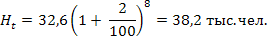 Расшифровка формулы, при необходимости, приводится непосредственно под формулой. В конце формулы ставится запятая, пояснение значений символов дают с новой строки в той последовательности, в какой они приведены в формуле.Формулы нумеруются в пределах раздела. Номер формулы состоит из номера раздела и порядкового номера формулы в этом разделе. Номер формулы в круглых скобках помещается в крайнем правом положении на строке.Ссылка в тексте на формулу: «…в формуле (3.1)».ТаблицыЦифровой	материал	оформляется	в	виде	таблиц.	Таблицу   следует	располагать непосредственно после ссылки на нее.Размеры таблиц выбираются произвольно, в зависимости от представляемого материала.Высота строк таблицы должна быть не менее 8 мм Таблица 2.1 – Наименование таблицыЗаголовки граф Подзаголовки графСтроки (горизонтальные ряды)Заголовки граф и строк таблицы должны начинаться с прописной буквы, а подзаголовки граф – со строчной буквы, если они составляют одно предложение с заголовком. Если подзаголовки граф имеют самостоятельное значение, то их начинают с прописной буквы.Заголовки указывают в единственном числе. В конце заголовков и подзаголовков таблицы точки не ставят.Разделять заголовки боковика и граф диагональными линиями не допускается. Графу«Номер по порядку» в таблицу включать не допускается.Таблицы нумеруются в пределах раздела. Номер таблицы состоит из номера раздела и порядкового номера таблицы в этом разделе. Номер и наименование таблицы следует помещать над таблицей слева через тире.Пример оформления таблицы:Таблица 3.1– Длина участков трассыПримечание – Толщину линий таблицы задайте 1 пт.Таблицу с большим числом строк допускается переносить на другой лист. При этом в первой части таблицы нижнюю горизонтальную линию не проводят. Над второй частью слева пишут: «Продолжение Таблицы 2.1».Продолжение Таблицы 2.1РисункиГрафический материал располагают, возможно, ближе к тексту, в котором о нём упоминается.Все рисунки нумеруются в пределах раздела и должны иметь наименование, Номер рисунка и его наименование располагают под рисунком следующим образом: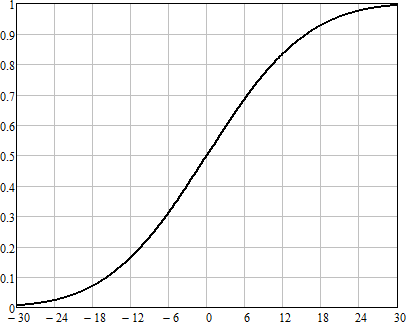 Рисунок 2.12 – Кривая коэффициента восприятия речи Ссылка в тексте на рисунок: «…в соответствии с рисунком 4.3».Если в разделе ВВЕДЕНИЕ есть рисунки, то они нумеруются как :Рисунок В.1 – Название рисункаСписок использованных источниковСписок использованных источников приводится в конце пояснительной записки. Список использованных учебников, справочников, статей, стандартов и др. следует располагать в порядке появления ссылок на источники в тексте работы и нумеровать арабскими цифрами без точки, печатать с абзацного отступа.Список литературы должен быть составлен в алфавитном порядке. Список адресов серверов Internet указывается после литературных источников. При указании веб-адреса рекомендуется давать заголовок данного ресурса (заголовок веб-страницы).При составлении списка литературы в алфавитном порядке следует придерживаться следующих правил:законодательные акты и постановления правительства РФ;специальная научная литература;методические, справочные и нормативные материалы, статьи периодической печати.Для многотиражной литературы при составлении списка указываются: полное название источника, фамилия и инициалы автора, издательство и год выпуска (для статьи – название издания и его номер). Полное название литературного источника приводится в начале книги на 2-3 странице.Для законодательных актов необходимо указывать их полное название, принявший орган и дату принятия.При указании адресов серверов Internet сначала указывается название организации, которой принадлежит сервер, а затем его полный адрес.Примеры записей:Глухов В. А. Исследование, разработка и построение системы электронной доставки документов в библиотеке: Автореф. дис. канд. техн. наук. – Новосибирск, 2000. – 18 с.Экономика и политика России и государств ближнего зарубежья : аналит. обзор, апр. 2007, Рос.акад. наук, Ин-т мировой экономики и муждунар. отношений. – М. : ИМЭМО, 2007. – 39 с.Фенухин В. И. Этнополитические конфликты в современной России: на примере Северо-Кавказкого региона : дис. … канд. полит.наук. – М., 2002. – с. 54–55.Официальные периодические издания : электронный путеводитель / Рос.нац. б-ка, Центр правовой информации. [СПб], 200520076. URL: http://www.nlr.ru/lawcrnter/izd/index.html (дата обращения: 18.01.2007).Логинова Л. Г. Сущность результата дополнительного образования детей // Образование: исследовано в мире: междунар. науч. пед. интернет-журн. 21.10.03. URL: http://www.oim.ru/reader.asp?nomer=366 (дата обращения: 17.04.07).Рынок тренингов Новосибирска: своя игра [Электронный ресурс]. – Режим доступа: http://nsk.adme.ru/news/2006/07/03/2121.html (дата обращения: 17.10.08).Оформление приложенийНумерация приложений осуществляется русскими буквами, кроме букв Ё, Й, Ъ, Ь, Ы, О. В разделе СОДЕРЖАНИЕ название приложения оформляется следующим образом:ПРИЛОЖЕНИЕ А – Диаграмма классовВ самом приложении, слово ПРИЛОЖЕНИЕ А пишется жирным шрифтом по центру, на следующей строке пишется название приложения, по центру жирным шрифтом, например,ПРИЛОЖЕНИЕ АДиаграмма классовЕсли приложение продолжается на следующей странице, то необходимо сверху по центру, нежирным шрифтом написать слова:Продолжение Приложения АЕсли в приложении, например, в приложении А есть таблицы, то они нумеруются как:Таблица А.1– Название таблицыЕсли в приложении есть рисунки, например, в приложении А, то они нумеруются как:Рисунок А.1 – Название рисункаКритерии оценки реферата:оценка «отлично» выставляется обучающемуся, если аспирант представил реферат в соответствии с методическими указаниями, информация в реферате сформулирована обоснованно, логично и последовательно, применен творческий подход;оценка «хорошо» выставляется обучающемуся, если аспирант представил реферат в соответствии с методическими указаниями, информация в реферате сформулирована обоснованно, формулировки конкретные, имеется одна негрубая ошибка.оценка «удовлетворительно» выставляется обучающемуся, если аспирант представил реферат в соответствии с методическими указаниями, информация в реферате сформулирована с нарушением логики, не полная, формулировка общая или неполная, имеются одна или две негрубые ошибки;оценка «неудовлетворительно» выставляется обучающемуся, если аспирант не представил реферат или выполнил ее неверно, без использования методических указаний, обоснования неверные, сделаны грубые ошибки.ОБРАЗОВАТЕЛЬНЫЕ И ИНФОРМАЦИОННЫЕ ТЕХНОЛОГИИПри реализации различных видов учебной работы по дисциплине могут использоваться электронное обучение и дистанционные образовательные технологии.Образовательные технологииИнформационные технологииИнформационные технологии, используемые при реализации различных видов учебной и внеучебной работы:использование электронных учебников и различных сайтов (например, электронные библиотеки, журналы и т.д.) как источников информации;использование интегрированных образовательных сред, где главной составляющей являются не только применяемые технологии, но и содержательная часть, т.е. информационные ресурсы (доступ к мировым информационным ресурсам, на базе которых строится учебный процесс);использование электронной почты преподавателя;использование виртуальной обучающей среды (или системы управления обучением LМS Moodle) или иных информационных систем, сервисов и мессенджеров.Перечень программного обеспечения и информационных справочных систем а) Перечень лицензионного учебного программного обеспечения:б) Информационные справочные системы:Электронный каталог Научной библиотеки АГУ на базе MARK SQL НПО «Информ- систем»: https://library.asu.edu.ru.Электронный каталог «Научные журналы АГУ»: http://journal.asu.edu.ru/.Универсальная	справочно-информационная	полнотекстовая	база	данных периодических изданий ООО «ИВИС»: http://dlib.eastview.com/Электронно-библиотечная система elibrary. http://elibrary.ruКорпоративный проект Ассоциации региональных библиотечных консорциумов (АРБИКОН) «Межрегиональная аналитическая роспись статей» (МАРС) http://mars.arbicon.ruЭлектронные	версии	периодических	изданий,	размещенные	на	сайте информационных ресурсов www.polpred.comСправочная правовая система КонсультантПлюс: http://www.consultant.ruИнформационно-правовое обеспечение «Система ГАРАНТ»: http://garant-astrakhan.ruФОНД ОЦЕНОЧНЫХ СРЕДСТВ ДЛЯ ТЕКУЩЕГО КОНТРОЛЯ И ПРОМЕЖУТОЧНОЙ АТТЕСТАЦИИПаспорт фонда оценочных средств.При проведении текущего контроля и промежуточной аттестации по дисциплине (модулю) «Структура и алгоритмы информационно-измерительных и управляющих систем» проверяется сформированность у обучающихся компетенций, указанных в разделе 3 настоящей программы. Этапность формирования данных компетенций в процессе освоения образовательной программы определяется последовательным освоением дисциплин (модулей) и прохождением практик, а в процессе освоения дисциплины (модуля) – последовательным достижением результатов освоения содержательно связанных между собой разделов, тем.Таблица 5. Соответствие изучаемых разделов, результатов обучения и оценочных средствОписание показателей и критериев оценивания компетенций, описание шкал оценивания При	решении	комплексной	ситуационной	задачи	и	выставления	зачета	можноиспользовать следующие критерии оценкиТаблица 6. Критерии оценивания результатов обученияТаблица 7 Показатели оценивания результатов обучения в виде умений и владенийТиповые контрольные задания или иные материалы, необходимые для оценки знаний, умений, навыков и (или) опыта деятельностиТема	1.	Виды	ИИУС	и	их	основные	характеристики,	структура	и	алгоритмы функционированияВопросы для обсуждения:Измерительные системы (ИС) независимых входных величин.Многоточечные и мультиплицированные ИС.Сканирующие системы для расшифровки графиков.Голографические ИС. Многомерные и аппроксимирующие ИС.Статистические измерительные системы.Измерения статистических характеристик случайных процессов.Системы для измерения законов распределения вероятностей.Корреляционные и спектральные ИИУС.Тема 2. Обзор методов анализа и синтеза микропроцессорных информационных систем1. Вопросы для обсуждения:Архитектурные особенности современных микропроцессорных систем (МПС).Базовая структура, основные характеристики.Микроконтроллеры (однокристальные микро-ЭВМ) и цифровые процессоры обработки сигналов с аналоговыми устройствами ввода-вывода2. РефератПримерная тематика рефератов:Проведение анализа тенденций в области создания современных информационно- измерительных и управляющих систем.Функциональная безопасность информационно-измерительных и управляющих систем: методы обеспечения.Вопросы ответственности при создании современных технических систем.Взаимоотношение техники и науки в современных условиях.Эмпирический и системодеятельный подходы.Тема 3. Программное обеспечение ИИУС1. Вопросы для обсуждения:Операционные системы и интерфейсы.Унификация средств обмена и интерфейсы ИИУС.Принципы организации устройств сопряжения ЭВМ с объектом в системах управленияАлгоритмы и программное обеспечение ввода-вывода, передачи информации к объектам управления, сбора и хранения данных от объектов контроля с применением средств низкоуровневого программирования или через библиотеки виртуальных драйверовТема 4. Системы автоматического управления1. Вопросы для обсуждения:Системы автоматического управления.Основные принципы управления.Структура процессов управления.Объект управления.Линейные и нелинейные системы управления.Непрерывные и дискретные системы управления.Самонастраивающиеся системы управления2. Практическое заданиеОбосновать необходимость разработки ПО по теме исследования.Сформулировать список требований в форме упрощенного технического задания.Определить объем и последовательность проводимых работ.Оценить экономический эффект от внедрения результатов работы.Аргументировать выбор методов и средств реализации проекта.Создать документ «Программа и методика испытаний» для конечного продукта.Вопросы к зачетуИзмерительные системы (ИС) независимых входных величин.Многоточечные и мультиплицированные ИС.Сканирующие системы для расшифровки графиков.Голографические ИС. Многомерные и аппроксимирующие ИС.Статистические измерительные системы.Измерения статистических характеристик случайных процессов.Системы для измерения законов распределения вероятностей.Корреляционные и спектральные ИИУСАрхитектурные особенности современных микропроцессорных систем (МПС).Базовая структура, основные характеристики.Микроконтроллеры (однокристальные микро-ЭВМ) и цифровые процессоры обработки сигналов с аналоговыми устройствами ввода-выводаОперационные системы и интерфейсы.Унификация средств обмена и интерфейсы ИИУС.Принципы организации устройств сопряжения ЭВМ с объектом в системах управленияАлгоритмы и программное обеспечение ввода-вывода, передачи информации к объектам управления, сбора и хранения данных от объектов контроля с применением средств низкоуровневого программирования или через библиотеки виртуальных драйверовСистемы автоматического управления.Основные принципы управления.Структура процессов управления.Объект управления.Линейные и нелинейные системы управления.Непрерывные и дискретные системы управления.Самонастраивающиеся системы управленияМетодические материалы, определяющие процедуры оценивания знаний, умений, навыков и (или) опыта деятельностиКритерии оценки зачета:оценка «отлично» выставляется обучающемуся, если аспирант продемонстрировал глубокие знания теоретического материала и умение их применять, обоснованно изложил свои мысли, сделал необходимые выводы;оценка «хорошо» выставляется обучающемуся, если аспирант продемонстрировал глубокие знания теоретического материала и умение их применять, обоснованно изложил свои мысли, сделал необходимые выводы, допущены некоторые неточности, имеется одна негрубая ошибка;оценка «удовлетворительно» выставляется обучающемуся, если аспирант ответил на вопросы преимущественно верно, имеются затруднения в формулировке выводов, имеются одна или две негрубые ошибки;оценка «неудовлетворительно» выставляется обучающемуся, если аспирант не дал ответы на поставленные вопросы, обоснования неверные, либо дан верный ответ без его обоснования, сделаны грубые ошибки, отсутствуют знания по математическим основам.Проведение зачетаОценивание аспирантов осуществляется в соответствие с требованиями и критериями 100- балльной шкалы. Зачет основан на итоговой оценке, включающий в себя следующее: суммы баллов по результатам текущего контроля (устные опросы, контрольные задания, комплексное задание творческого (проблемного) характера; результаты работы на занятиях в процессе обучения (инициативность, качество выполнения текущих заданий и пр.); результаты итогового тестирования; количества пропусков занятий; публикационная активность по теме учебного курса.Преподаватель, реализующий дисциплину (модуль), в зависимости от уровня подготовленности обучающихся может использовать иные формы, методы контроля и оценочные средства, исходя из конкретной ситуации.УЧЕБНО-МЕТОДИЧЕСКОЕ	И	ИНФОРМАЦИОННОЕ	ОБЕСПЕЧЕНИЕ ДИСЦИПЛИНЫ (МОДУЛЯ)а) Основная литература:Грекул, В. И. Проектирование информационных систем : учебное пособие / В. И. Грекул, Г. Н. Денищенко, Н. Л. Коровкина. — 3-е изд. — Москва : Интернет-Университет Информационных Технологий (ИНТУИТ), Ай Пи Ар Медиа, 2020. — 299 c. — ISBN 978-5- 4497-0689-8. — Текст : электронный // Электронно-библиотечная система IPR BOOKS : [сайт]. — URL: http://www.iprbookshop.ru/97577.html (Электронно-библиотечная система IPR BOOKS)Бурков А.В., Проектирование информационных систем в Microsoft SQL Server 2008 и Visual Studio 2008 / Бурков А.В. - М.: Национальный Открытый Университет "ИНТУИТ", 2016. - Текст : электронный // ЭБС "Консультант студента" : [сайт]. - URL : https://www.studentlibrary.ru/book/intuit_289.html (ЭБС "Консультант студента")Зубкова, Т. М. Технология разработки программного обеспечения : учебное пособие / Т. М. Зубкова. — Оренбург : Оренбургский государственный университет, ЭБС АСВ, 2017. — 469 c. — ISBN 978-5-7410-1785-2. — Текст : электронный // Электронно- библиотечная система IPR BOOKS : [сайт]. — URL: http://www.iprbookshop.ru/78846.html (Электронно-библиотечная система IPR BOOKS)Сергеев, С. Ф. Введение в проектирование интеллектуальных интерфейсов : учебное пособие / С. Ф. Сергеев, П. И. Падерно, Н. А. Назаренко. — Санкт-Петербург : Университет ИТМО, 2011. — 108 c. — ISBN 2227-8397. — Текст : электронный // Электронно-библиотечная система IPR BOOKS : [сайт]. — URL: http://www.iprbookshop.ru/65815.html (Электронно-библиотечная система IPR BOOKS)Немченко, В. И. Проектирование установки датчиков и средств автоматизации на технологическом оборудовании : учебное пособие / В. И. Немченко, Г. Н. Епифанова, А. Г. Панкратова. — 2-е изд. — Самара : Самарский государственный технический университет, ЭБС АСВ, 2017. — 57 c. — ISBN 978-5-7964-1659-3. — Текст : электронный // Электронно- библиотечная система IPR BOOKS : [сайт]. — URL: http://www.iprbookshop.ru/90884.html (Электронно-библиотечная система IPR BOOKS)б) Дополнительная литератураЛипаев, В. В. Программная инженерия сложных заказных программных продуктов : учебное пособие / В. В. Липаев. — Москва : МАКС Пресс, 2014. — 309 c. — ISBN 978-5-317- 04750-4. — Текст : электронный // Электронно-библиотечная система IPR BOOKS : [сайт]. — URL: http://www.iprbookshop.ru/27297.html (Электронно-библиотечная система IPR BOOKS)Липаев, В. В. Документирование сложных программных комплексов : электронное дополнение к учебному пособию «Программная инженерия сложных заказных программных продуктов» (для бакалавров) / В. В. Липаев. — Саратов : Вузовское образование, 2015. — 115c. — ISBN 2227-8397. — Текст : электронный // Электронно-библиотечная система IPR BOOKS : [сайт]. — URL: http://www.iprbookshop.ru/27294.html (Электронно-библиотечная система IPR BOOKS)Стасышин В.М., Проектирование информационных систем и баз данных : учеб. пособие / Стасышин В.М. - Новосибирск : Изд-во НГТУ, 2012. - 100 с. - ISBN 978-5-7782-2121-5- Текст : электронный // ЭБС "Консультант студента" : [сайт]. - URL : https://www.studentlibrary.ru/book/ISBN9785778221215.html (ЭБС "Консультант студента")Митина, О. А. Методы и средства проектирования информационных систем и технологий : курс лекций / О. А. Митина. — Москва : Московская государственная академия водного транспорта, 2016. — 75 c. — ISBN 2227-8397. — Текст : электронный // Электронно- библиотечная система IPR BOOKS : [сайт]. — URL: http://www.iprbookshop.ru/65666.html (Электронно-библиотечная система IPR BOOKS)Долженко, А. И. Технологии командной разработки программного обеспечения информационных систем : курс лекций / А. И. Долженко. — 3-е изд. — Москва : Интернет- Университет Информационных Технологий (ИНТУИТ), Ай Пи Эр Медиа, 2019. — 300 c. — ISBN 978-5-4486-0525-3. — Текст : электронный // Электронно-библиотечная система IPR BOOKS : [сайт]. — URL: http://www.iprbookshop.ru/79723.html (Электронно-библиотечная система IPR BOOKS)в) Перечень ресурсов информационно-телекоммуникационной сети «Интернет»ЭБС "КОНСУЛЬТАНТ СТУДЕНТА" http://www.studentlibrary.ru/Электронно-библиотечная система IPR BOOKS http://www.iprbookshop.ru/МАТЕРИАЛЬНО-ТЕХНИЧЕСКОЕ ОБЕСПЕЧЕНИЕ ДИСЦИПЛИНЫ (МОДУЛЯ)Вуз располагает необходимыми материально-техническими условиями для качественного проведения учебного процесса по реализуемой ОПОП ВО. Материально- техническое обеспечение включает необходимые учебные и вспомогательные площади для учебного процесса, достаточную инфраструктуру, обеспечение учебного процесса вычислительной и оргтехникой, достаточным количеством учебных материалов. Все учебные помещения оборудованы соответствующей мебелью, досками, техническими средствами обучения, что позволяет качественно осуществлять учебный процесс.При необходимости рабочая программа практики может быть адаптирована для обеспечения образовательного процесса инвалидов и лиц с ограниченными возможностями здоровья, в том числе для обучения с применением дистанционных образовательныхтехнологий. Для этого требуется заявление аспиранта (его законного представителя) и заключение психолого-медико-педагогической комиссии (ПМПК).Составитель(-и)Петрова И.Ю., д.т.н., профессор кафедрыинформационных технологийНаправление подготовки27.06.01 Управление в технических системахНаправленность (профиль) ОПОПИнформационно-измерительные и управляющие системы (в научных исследованиях)Квалификация«Исследователь. Преподаватель-исследователь»Форма обученияочнаяГод приема2017Код компетенцииПланируемые результаты освоения дисциплиныПланируемые результаты освоения дисциплиныПланируемые результаты освоения дисциплиныКод компетенцииЗнатьУметьВладетьСпособность разрабатывать методы	и	системы программного	и информационного обеспечения процессов отработки и		испытаний образцов ИИиУС, а также				методы анализа технического состояния, диагностики			иидентификации ИИиУС (ПК-2)принципы построения и структуру программного и информационного обеспечения автоматизированных средств измерений и контролявыполнять математическое		и физическое моделирование	при проектировании элементов ИИУС,применять компьютерные технологии	с использованием пакетов прикладных программ.-	методами	и средствами измерения параметров	и характеристик цепей, сигналов при разработке, производстве	и эксплуатации ИИУССпособность обобщать отечественный	изарубежный опыт в- основные стандарты в области информационно-измерительных и-	излагатьрезультаты исследований в виде статей	в- методами поиска информации	обалгоритмах	и методах	обработкиобласти перспективных ИИиУС, систем их контроля, испытаний	и метрологического обеспечения(ПК3)управляющих систем;- профессиональную лексику на русском и иностранном языке;рецензируемых изданиях		и	на конференциях любых		уровней		в виде	устных		и стендовых докладов;измерительных сигналов и данных- навыками применения полученной информации при анализе реальных измерительных сигналов и данных.№ п/пНаименование раздела (темы)СеместрНеделя семестраКонтактная работа (в часах)Контактная работа (в часах)Контактная работа (в часах)Самостоят. работаФормы текущего контроля успеваемости (по неделям семестра)Форма	промежуточной аттестации (по семестрам)№ п/пНаименование раздела (темы)СеместрНеделя семестраЛПЗЛРСамостоят. работаФормы текущего контроля успеваемости (по неделям семестра)Форма	промежуточной аттестации (по семестрам)1Тема 1. Виды ИИУС и их основные характеристики, структура и алгоритмыфункционирования43330Устный опрос2Тема 2. Обзор методов анализа и синтеза микропроцессорныхинформационных систем43330Устный опрос. Защита реферата3Тема 3.Программное обеспечение ИИУС43330Устный опрос4Тема 4. Системы автоматического управления43330Устный опрос.Отчет по практическому заданию. Опрос на зачетеИТОГОИТОГО1212120ДИФ. ЗАЧЕТТемы, разделы дисциплиныКол-во часовКомпетенцииКомпетенцииКомпетенцииТемы, разделы дисциплиныКол-во часовПК 2ПК 3общее количествокомпетенцийТема 1. Виды ИИУС и их основные характеристики, структура и алгоритмыфункционирования36++2Тема 2. Обзор методов анализа и синтеза микропроцессорных информационныхсистем36++2Тема 3. Программноеобеспечение ИИУС36++2Тема 4. Системы автоматическогоуправления36++2Номеррадела (темы)Темы/вопросы, выносимые на самостоятельное изучениеКол-во часовФормы работы1Модели измерительных сигналов. Выделение и распознавание измерительных сигналов. Обнаружение измерительных сигналов на фон помех.36Внеаудиторная, изучение учебныхпособий2Классификация мини- и микроЭВМ. Микроконтроллеры назначение и основные направления применения в современных электронныхустройствах36Внеаудиторная, изучение учебныхпособий3Аналого-цифровые и цифро-аналоговые преобразователи. Расчет требуемой разрядности АЦП (ЦАП) исходя из диапазона напряжений, диапазона преобразований и допустимой абсолютнойпогрешности.36Внеаудиторная, изучение учебных пособий4Алгоритмы и программное обеспечение циклов ввода- вывода, передачи информации к объектам управления, сбора и хранения данных от объектов контроля36Внеаудиторная, изучениеучебных пособий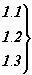 Нумерация пунктов первого раздела отчета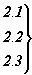 Нумерация пунктов второго раздела отчета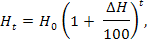 (3.1)Протяженность участка проектируемойтрассы, кмТип кабеля0,084ДПС-04-24А06-7,00,167ДПС-04-24А06-7,00,301ДПС-04-24А06-7,00,779ДПС-04-24А06-7,0Общая длина кабеля: 1,331 кмДПС-04-24А06-7,0ДатаНаименованиеСтоимостьНазвание образовательнойтехнологииТемы, разделыдисциплиныКраткое описаниеприменяемой технологииПрезентация материалаМодули 1,2,3,4 (лекции)Сопровождение занятий визуальным материалов в виде презентаций позволяют качественно иллюстрировать практические занятия схемами, формулами, чертежами,рисунками.Технология	проблемного обученияМодули 3,4 (практика)Самостоятельная работа аспирантов предполагает следующие формы активности:самостоятельное проведение расчета требуемой разрядности АЦП (ЦАП) исходя из диапазона напряжений, диапазона преобразований и допустимой абсолютной погрешности;разработка программного обеспечения по теме диссертации и подготовка заявки на регистрацию программы или базы данных.Название информационнойТемы, разделыКраткое описаниетехнологиидисциплиныприменяемой технологииИспользованиевозможностей Интернета в учебном процессеПо всем темамПроведение входного, текущего ирейтингового контроля знаний учащихся (в системах электронного обучения)Использование средств представления учебнойинформацииПо всем темамИспользование мультимедийной презентацииНаименование программногообеспеченияНазначениеAdobe ReaderПрограмма для просмотра электронных документовMoodleОбразовательный портал ФГБОУ ВО «АГУ»Mozilla FireFoxБраузерMicrosoft Office 2013, Microsoft Office Project 2013,Microsoft Office Visio 2013Офисная программа7-zipАрхиваторMicrosoft Windows 7 ProfessionalОперационная системаKaspersky Endpoint SecurityСредство антивирусной защитыПлатформа дистанционногообучения LМS MoodleВиртуальная обучающая среда№ п/пКонтролируемые разделы дисциплины (модуля)Код контролируемойкомпетенции (компетенций)Наименованиеоценочного средства1Тема 1. Виды ИИУС и их основные характеристики, структура иалгоритмы функционированияПК 2, ПК 3Вопросы для обсуждения.2Тема 2. Обзор методов анализа исинтеза микропроцессорных информационных системПК 2, ПК 3Вопросы для обсуждения. Реферат3Тема 3. Программное обеспечение ИИУСПК 2, ПК 3Вопросы для обсуждения.4Тема 4. Системы автоматического управленияПК 2, ПК 3Вопросы для обсуждения. Практическое задание. Вопросы кзачету5«отлично»-дается комплексная оценка предложенной ситуации;-демонстрируются глубокие знания теоретического материала и умение их применять;- последовательное, правильное выполнение всех заданий;-умение обоснованно излагать свои мысли, делать необходимые выводы.4«хорошо»-дается комплексная оценка предложенной ситуации;-демонстрируются глубокие знания теоретического материала и умение их применять;- последовательное, правильное выполнение всех заданий;-возможны	единичные	ошибки,	исправляемые	самим	аспирантом	после замечания преподавателя;-умение обоснованно излагать свои мысли, делать необходимые выводы.3«удовлетво рительно»-затруднения с комплексной оценкой предложенной ситуации;-неполное	теоретическое	обоснование,	требующее	наводящих	вопросов преподавателя;-выполнение заданий при подсказке преподавателя;- затруднения в формулировке выводов.2«неудовлет ворительно»- неправильная оценка предложенной ситуации;-отсутствие теоретического обоснования выполнения заданий.ШкалаоцениванияКритерии оценивания5«отлично»демонстрирует способность применять знание теоретического материала при выполнении заданий, последовательно и правильно выполняет задания, умеет обоснованно излагать свои мысли и делать необходимыевыводы4«хорошо»демонстрирует способность применять знание теоретического материала при выполнении заданий, последовательно и правильно выполняет задания, умеет обоснованно излагать свои мысли и делать необходимые выводы, допускает единичные ошибки, исправляемые после замечанияпреподавателя3«удовлетвори тельно»демонстрирует отдельные, несистематизированные навыки, не способен применить знание теоретического материала при выполнении заданий, испытывает затруднения и допускает ошибки при выполнении заданий, выполняет задание при подсказке преподавателя, затрудняется вформулировке выводов2«неудовлетво рительно»не способен правильно выполнить задание